Вниманию студентов, бакалавров, магистров и аспирантов!Ульяновская городская избирательная комиссия приглашает вас принять участие в научно-практической конференции студентов и аспирантов высших учебных заведений города Ульяновска «Конституционные основы избирательного процесса в Российской Федерации».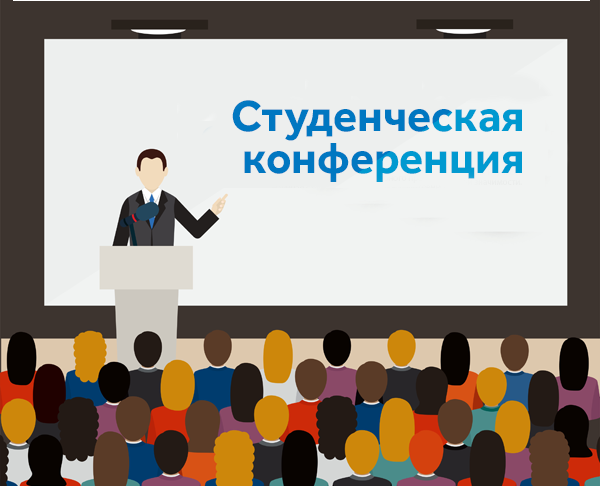 Организаторами Конференции выступают Ульяновская городская избирательная комиссия, Избирательная комиссия Ульяновской области и Филиал образовательного частного учреждения высшего образования «Институт международного права и экономики имени А.С. Грибоедова» в г. Ульяновске.Конференция проводится в два этапа. Первый этап – заочный, на который представляются научные работы по теме Конференции. Научная работа должна представлять собой актуальное исследование по теме Конференции, имеющее практическое значение, содержать обоснованные выводы, а также предложения по совершенствованию федерального или регионального законодательства о выборах. В работе должны содержаться ссылки на использованную литературу и другие источники, список которых должен прилагаться.Заявки на участие в конференции принимаются с 1 ноября по 30 ноября 2018 года. Заявка оформляется в свободной форме и должна содержать:а) название ВУЗа;б) данные об авторе: фамилия, имя, отчество, домашний адрес, контактный телефон;в) данные о научном руководителе; г) название работы;д) тезисы доклада. Требования к тезисам: от 5 до 10 страниц на листах формата А4, размер шрифта 14, Times New Roman, через полтора интервала. Работы принимаются по электронному адресу: ulgik@yandex.ru или в печатном виде по адресу: г. Ульяновск, ул. Кузнецова, д. 7. Работы могут быть созданы коллективом авторов, но не более трех человек. Автором может быть лицо, не достигшее возраста 35 лет на день принятия постановления о проведении Конференции (29 октября 2018 года).Второй этап – очный, который предполагает выступление участников Конференции – победителей первого этапа в форме круглого стола «Избирательная система Российской Федерации: вчера, сегодня, завтра». О времени и месте проведения заключительного этапа Конференции авторы лучших работ первого тура будут проинформированы дополнительно.Победителей и наиболее активных участников Конференции ждут памятные подарки.Контактный телефон: 41-85-01.Положение о проведении конференции 